Publicado en Rute el 20/01/2015 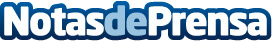 LivesOlives, un virgen extra familiar y ecológico de las estrellasNace entre un mar de olivos en la Subbetica cordobesa y junto al Lago de Andalucía, ApadrinaUnOlivo.es ha lanzado al mercado una serie limitada de su aceite de oliva #VirgenExtra de la variedad hojiblanca, bajo la marca LivesOlives que elaboran con aceitunas obtenidas de esta nueva campaña 2014/15, exclusivamente en sus olivares ecológicos y procesadas en frío en la almazara, con su "tempo", casi como hace 300 años pero con la tecnología más moderna hoyDatos de contacto:ApadrinaUnOlivo.esNota de prensa publicada en: https://www.notasdeprensa.es/livesolives-un-virgen-extra-familiar-y Categorias: Nutrición Gastronomía Industria Alimentaria Emprendedores http://www.notasdeprensa.es